KATIE PICKRELLKatie.pickrell@evolved.energyEnergy consultant with expertise in utility strategic planning, asset valuation, and clean energy policy and program design. 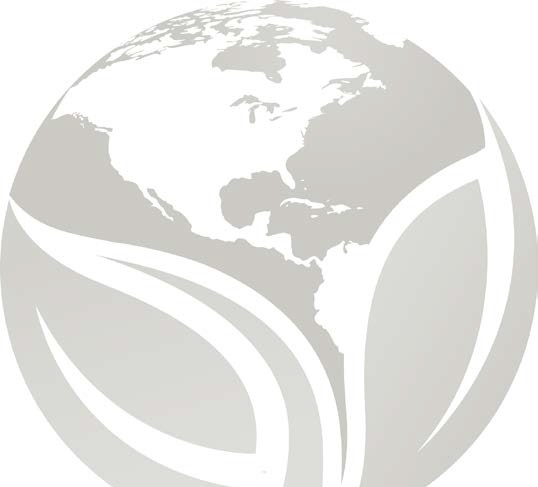 PROFESSIONAL EXPERIENCEEVOLVED ENERGY RESEARCH, SAN FRANCISCO, CAPrincipal, February 2022—Present Advising clients on energy-sector transformation in the context of deep decarbonizationAdvising clients on energy-sector transformation in the context of deep decarbonizationPACIFIC GAS AND ELECTRIC, SAN FRANCISCO, CA2016-2022Corporate and regulatory strategy at a Fortune 500 electric and gas utilityActing Director, Corporate Development and Economic AnalysisEvaluated asset investment and divestiture opportunities to further corporate strategy and PG&E’s financial execution of 2020 Plan of Reorganization. Facilitated related decision making at the Board / senior officer level. Performed financial analysis and created communications materials to advance PG&E’s Chapter 11 emergence strategy with investors, regulators, legislators, and the California Governor’s Office. Internal lead for interest rate risk management and equity issuance in connection with exit financing raise. Principal, Clean Transportation StrategyCorporate strategy and policy advocacy in the clean transportation sector. Designed products and services for clean transportation customers, including nation’s second targeted electric rate for commercial vehicle charging. Chief of Staff to Senior VP of Strategy & PolicyEstablished governance processes for newly-created Strategy and Policy organization. Managed refresh of corporate strategy roadmap, culminating in successful presentation to Board. Oversaw SVP internal and external communications, facilitated enterprise-level committees and governance, led policy prioritization to guide external engagement. Corporate and regulatory strategy at a Fortune 500 electric and gas utilityActing Director, Corporate Development and Economic AnalysisEvaluated asset investment and divestiture opportunities to further corporate strategy and PG&E’s financial execution of 2020 Plan of Reorganization. Facilitated related decision making at the Board / senior officer level. Performed financial analysis and created communications materials to advance PG&E’s Chapter 11 emergence strategy with investors, regulators, legislators, and the California Governor’s Office. Internal lead for interest rate risk management and equity issuance in connection with exit financing raise. Principal, Clean Transportation StrategyCorporate strategy and policy advocacy in the clean transportation sector. Designed products and services for clean transportation customers, including nation’s second targeted electric rate for commercial vehicle charging. Chief of Staff to Senior VP of Strategy & PolicyEstablished governance processes for newly-created Strategy and Policy organization. Managed refresh of corporate strategy roadmap, culminating in successful presentation to Board. Oversaw SVP internal and external communications, facilitated enterprise-level committees and governance, led policy prioritization to guide external engagement. ENERGY AND ENVIRONMENTAL ECONOMICS (E3), SAN FRANCISCO, CASenior Associate, 2012—2014 Expert consulting in electricity economics and planningConsultant in Renewables, Emerging Technologies, Energy Markets and Financial Analysis. Clients included electric generation project developers, state regulatory agencies, and major US electric utilities. Managed project budgets and timelines; oversaw multi-party stakeholder processes; led analyst teams to perform financial and economic modeling on the cutting edge of energy policy and market design.Select project & publication contributions: Modeled biofuel availability, cost and end use allocation for US economy-wide carbon emissions model presented at UN COP21. Model also leveraged for California Governor’s Office 2030 greenhouse gas reduction scenarios. Publication: Pathways to Deep Decarbonization in the United States.Built hourly avoided cost model to compare competing renewable energy procurement mechanisms in Hawaii. Delivered resource planning recommendations to the Hawaii Public Utilities Commission. Publication: Evaluation of Hawaii’s Renewable Energy Policy and Procurement.Expert consulting in electricity economics and planningConsultant in Renewables, Emerging Technologies, Energy Markets and Financial Analysis. Clients included electric generation project developers, state regulatory agencies, and major US electric utilities. Managed project budgets and timelines; oversaw multi-party stakeholder processes; led analyst teams to perform financial and economic modeling on the cutting edge of energy policy and market design.Select project & publication contributions: Modeled biofuel availability, cost and end use allocation for US economy-wide carbon emissions model presented at UN COP21. Model also leveraged for California Governor’s Office 2030 greenhouse gas reduction scenarios. Publication: Pathways to Deep Decarbonization in the United States.Built hourly avoided cost model to compare competing renewable energy procurement mechanisms in Hawaii. Delivered resource planning recommendations to the Hawaii Public Utilities Commission. Publication: Evaluation of Hawaii’s Renewable Energy Policy and Procurement.ALION, RICHMOND, CASolar Engineer, 2009—2011 Manufacturing and utility-scale power plant development at a solar PV startupScaled processes from lab to manufacturing facility; supervised build of custom processing equipment valued at $400K. Responsible for equipment pricing and sourcing, contract negotiations and budget management. Manufacturing and utility-scale power plant development at a solar PV startupScaled processes from lab to manufacturing facility; supervised build of custom processing equipment valued at $400K. Responsible for equipment pricing and sourcing, contract negotiations and budget management. EDUCATIONEDUCATIONUNIVERSITY OF CALIFORNIA, BERKELEY, HAAS SCHOOL OF BUSINESSMaster of Business Administration with Honors, 2016Master of Business Administration with Honors, 2016STANFORD UNIVERSITYBachelor of Science in Materials Science and Engineering with a focus in energy technology, 2009Bachelor of Science in Materials Science and Engineering with a focus in energy technology, 2009